Zarząd Województwa Mazowieckiego
Członek Zarządu
ul. Jagiellońska 26, 03-719 Warszawa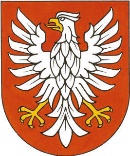 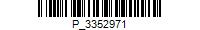 ZD-Z-II.9011.101.2021.KOWarszawa, 24 stycznia 2023 rokuPani/Pan
Wójt/Burmistrz/Starosta/Prezydent
według rozdzielnikaDotyczy: rozpowszechnienia informacji o realizacji „Programu polityki zdrowotnej w zakresie profilaktyki zaburzeń depresyjnych dla dzieci i młodzieży z województwa mazowieckiego”Szanowni Państwo!Samorząd Województwa Mazowieckiego we wrześniu 2022 roku wdrożył do realizacji „Program polityki zdrowotnej w zakresie profilaktyki zaburzeń depresyjnych dla dzieci i młodzieży z województwa mazowieckiego” na lata 2022-2024 (dalej Program), którego głównym celem jest identyfikacja podejrzenia zaburzeń depresyjnych u minimum 0,2% dzieci i młodzieży w wieku od 12 do 21 roku życia mieszkających w województwie mazowieckim w latach 2022-2024. Projekt Programu otrzymał pozytywną opinię Prezesa Agencji Oceny Technologii Medycznych i Taryfikacji.Cele szczegółowe Programu obejmują:1)	skierowanie na sesje terapeutyczną minimum 90% uczestników z pozytywnym wynikiem badania przesiewowego w latach 2022-2024,2)	zwiększenie poziomu wiedzy z zakresu zaburzeń depresyjnych u minimum 70% uczestników edukacji zdrowotnej spośród I grupy docelowej w latach 2022-2024,3)	zwiększenie u minimum 70% uczestników szkoleń spośród II grupy docelowej, tj. kadry pedagogicznej, poziomu wiedzy z zakresu zaburzeń depresyjnych w latach 2022-2024.Program zakłada przeprowadzenie badania przesiewowego w kierunku wykrycia depresji, u wszystkich uczestników, którzy spełnią określone kryteria kwalifikacji. Świadczenia udzielane będą dzieciom i młodzieży w wieku od 12 do 21 roku życia. U osób z pozytywnym wynikiem badania planuje się przeprowadzenie konsultacji ze specjalistą, sesji terapeutycznych (maksymalnie 25 sesji) oraz podsumowanie terapii. Uczestnikom z negatywnym wynikiem badania przesiewowego zaproponowany zostanie dobrowolny udział w edukacji zdrowotnej z zakresu profilaktyki depresji.Dodatkowo w ramach Programu realizowane są działania szkoleniowe dla kadry pedagogicznej z terenu województwa mazowieckiego. Uczestnikom szkoleń przekazywane są informacje dotyczące m.in. specyfiki zaburzeń depresyjnych, stresu w szkole zarówno podczas nauczania stacjonarnego jak i zdalnego występującego wśród dzieci i młodzieży, skuteczności odpowiednio wcześnie podjętego leczenia depresji. W ramach edukacji omówiono także kwestie reagowania i możliwości pomocy uczniom, u których zaobserwowane zostaną niepokojące zachowania.Udział w Programie dla uczestników jest całkowicie bezpłatny, ponieważ finansowany jest w całości z budżetu województwa mazowieckiego.Realizację Programu powierzono 9 podmiotom, natomiast szczegółowe informacje dot. zapisów, godzin i miejsc udzielania świadczeń, dostępne są pod linkiem: https://zdrowemazowsze.mazovia.pl/dzialania-z-zakresu-zdrowia-publicznego/programy-polityki-zdrowotnej/profilaktyka-zaburzen-depresyjnych-wsrod-dzieci-i-mlodziezy. Depresja jest aktualnie najczęściej występującą chorobą psychiczną, a zaburzenia depresyjne często zaczynają się już w bardzo młodym wieku. Natomiast głównym problemem jest niska rozpoznawalność tej choroby, wysoki odsetek pacjentów nieleczonych oraz mnogość strat związanych z chorowaniem na depresję.W związku z realizacja Programu, także zaznaczając, że depresja jest nie tylko problemem zdrowotnym, ale i społecznym, zwracam się z uprzejmą prośbą o przekazanie powyższych informacji oraz o rozpropagowanie załączonego plakatu promującego do jednostek podległych.Z poważaniemCzłonek Zarządu Województwa MazowieckiegoElżbieta Lancpodpisano kwalifikowanym 
podpisem elektronicznymZałączniki:Plakat promujący „Program polityki zdrowotnej w zakresie profilaktyki zaburzeń depresyjnych dla dzieci i młodzieży z województwa mazowieckiego”.Sprawę prowadzi:Karolina OłubekTelefon: (22) 59 79 048karolina.olubek@mazovia.pl Rozdzielnik:1.	Wójt Gminy Andrzejewo2.	Wójt Gminy Baboszewo3.	Wójt Gminy Baranowo4.	Wójt Gminy Baranów5.	Wójt Gminy Belsk Duży6.	Burmistrz Miasta i Gminy Białobrzegi7.	Wójt Gminy Bielany8.	Wójt Gminy Bielsk9.	Burmistrz Miasta i Gminy Bieżuń10.		Wójt Gminy Błędów11.		Burmistrz Miasta i Gminy Błonie12.		Wójt Gminy Bodzanów13.		Wójt Gminy Boguty-Pianki14.		Wójt Gminy Borkowice15.		Wójt Gminy Borowie16.		Wójt Gminy Brańszczyk17.		Wójt Gminy Brochów18.		Wójt Gminy Brok19.		Wójt Gminy Brudzeń Duży20.		Wójt Gminy Brwinów21.		Wójt Gminy Bulkowo22.		Wójt Gminy Cegłów23.		Wójt Gminy Celestynów24.		Wójt Gminy Ceranów25.		Wójt Gminy Chlewiska26.		Burmistrz Miasta i Gminy Chorzele27	.	Wójt Gminy Chotcza28.		Wójt Gminy Chynów29.		Wójt Gminy Ciechanów30.		Wójt Gminy Ciepielów31.		Wójt Gminy Czarnia32.		Wójt Gminy w Czernice Borowe33.		Wójt Gminy Czerwin34.		Burmistrz Miasta i Gminy Czerwińsk nad Wisłą35.		Wójt Gminy Czerwonka36.		Wójt Gminy Czosnów37.		Wójt Gminy Dąbrówka38.		Wójt Gminy Dębe Wielkie39.		Wójt Gminy Długosiodło40.		Wójt Gminy Dobre41.		Wójt Gminy Domanice42.		Burmistrz Miasta i Gminy Drobin43.		Wójt Gminy Dzierzążnia44.		Wójt Gminy Dzierzgowo45.		Wójt Gminy Garbatka-Letnisko46.		Burmistrz Miasta Garwolin47.		Wójt Gminy Garwolin48.		Burmistrz Miasta i Gminy Gąbin49.		Wójt Gminy Gielniów50.		Burmistrz Miasta i Gminy Glinojeck51.		Wójt Gminy Głowaczów52.		Wójt Gminy Gniewoszów53.		Wójt Gminy Gołymin-Ośrodek54.		Burmistrz Miasta Gostynin55.		Wójt Gminy Gostynin56.		Wójt Gminy Goszczyn57.		Wójt Gminy Goworowo58.		Wójt Gminy Gozdowo59.		Burmistrz Miasta i Gminy Góra Kalwaria60.		Burmistrz Miasta i Gminy Górzno61.		Wójt Gminy Gózd62.		Wójt Gminy Grabów nad Pilicą63.		Wójt Gminy Grębków64.		Burmistrz Gminy i Miasta Grodzisk Mazowiecki65.		Burmistrz Gminy i Miasta Grójec66.		Wójt Gminy Grudusk67.		Wójt Gminy Gzy68.		Burmistrz Miasta Halinów69.		Wójt Gminy Huszlew70.		Wójt Gminy Iłów71.		Burmistrz Miasta Iłża72.		Wójt Gminy Izabelin73.		Wójt Gminy Jabłonna74.		Wójt Gminy Jabłonna Lacka75.		Wójt Gminy Jadów76.		Wójt Gminy Jaktorów77.		Wójt Gminy Jakubów78.		Wójt Gminy Jasieniec79.		Wójt Gminy Jastrząb80.		Wójt Gminy Jastrzębia81.		Wójt Gminy Jedlińsk82.		Wójt Gminy Jedlnia-Letnisko83.		Wójt Gminy Jednorożec84.		Wójt Gminy Joniec85.		Burmistrz Miasta Józefów86.		Wójt Gminy Kadzidło87.		Burmistrz Miasta Kałuszyn88.		Wójt Gminy Kampinos89.		Burmistrz Miasta Karczew90.		Wójt Gminy Karniewo91.		Wójt Gminy Kazanów92.		Wójt Gminy Klembów93.		Wójt Gminy Klwów94.		Burmistrz Miasta Kobyłka95.		Wójt Gminy Kołbiel96.		Wójt Gminy Konstancin-Jeziorna97.		Wójt Gminy Korczew98.		Wójt Gminy Korytnica99.		Burmistrz Miasta i Gminy Kosów Lacki100.	Wójt Gminy Kotuń101.	Wójt Gminy Kowala102.	Burmistrz Miasta Kozienice103.	Wójt Gminy Krasne104.	Wójt Gminy Krasnosielc105.	Wójt Gminy Krzynowłoga Mała106.	Wójt Gminy Kuczbork-Osada107.	Wójt Gminy Latowicz108.	Prezydent Miasta Legionowo109.	Wójt Gminy Lelis110.	Wójt Gminy Leoncin111.	Wójt Gminy Leszno112.	Wójt Gminy Lesznowola113.	Wójt Gminy Lipowiec Kościelny114.	Burmistrz Miasta i Gminy Lipsko115.	Wójt Gminy Liw116.	Burmistrz Miasta i Gminy Lubowidz117.	Wójt Gminy Lutocin118.	Burmistrz Miasta Łaskarzew119.	Wójt Gminy Łaskarzew120.	Wójt Gminy Łąck121.	Burmistrz Miasta Łochów122.	Burmistrz Miasta Łomianki123.	Burmistrz Miasta i Gminy Łosice124.	Wójt Gminy Łyse125.	Wójt Gminy Maciejowice126.	Wójt Gminy Magnuszew127.	Burmistrz Miasta Maków Mazowiecki128.	Wójt Gminy Mała Wieś129.	Wójt Gminy Małkinia Górna130.	Burmistrz Miasta Marki131.	Wójt Gminy Miastków Kościelny132.	Wójt Gminy Michałowice133.	Wójt Gminy Miedzna134.	Burmistrz Miasta Milanówek135.	Burmistrz Miasta Mińsk Mazowiecki136.	Wójt Gminy Mińsk Mazowiecki137.	Wójt Gminy Mirów138.	Burmistrz Miasta Mława139.	Wójt Gminy Młodzieszyn140.	Wójt Gminy Młynarze141.	Wójt Gminy Mochowo142.	Burmistrz Gminy i Miasta Mogielnica143.	Wójt Gminy Mokobody144.	Burmistrz Miasta i Gminy Mordy145.	Burmistrz Miasta i Gminy Mrozy146.	Burmistrz Miasta Mszczonów147.	Burmistrz Miasta Myszyniec148.	Wójt Gminy Nadarzyn149.	Wójt Gminy Naruszewo150.	Burmistrz Miasta Nasielsk151.	Wójt Gminy Nieporęt152.	Wójt Gminy Nowa Sucha153.	Wójt Gminy Nowe Miasto154.	Burmistrz Miasta i Gminy Nowe Miasto nad Pilicą155.	Wójt Gminy Nowy Duninów156.	Burmistrz Miasta Nowy Dwór Mazowiecki157.	Wójt Gminy Nur158.	Wójt Gminy Obryte159.	Wójt Gminy Odrzywół160.	Wójt Gminy Ojrzeń161.	Wójt Gminy Olszanka162.	Wójt Gminy Olszewo-Borki163.	Wójt Gminy Opinogóra Górna164.	Wójt Gminy w Orońsko165.	Wójt Gminy Osieck166.	Burmistrz Miasta Ostrów Mazowiecka167.	Wójt Gminy Ostrów Mazowiecka168.	Prezydent Miasta Otwock169.	Burmistrz Miasta Ożarów Mazowiecki170.	Wójt Gminy Pacyna171.	Wójt Gminy Paprotnia172.	Wójt Gminy w Parysów173.	Burmistrz Miasta i Gminy Piaseczno174.	Burmistrz Miasta Piastów175.	Burmistrz Miasta i Gminy Pilawa176.	Burmistrz Miasta Pionki177.	Wójt Gminy Pionki178.	Wójt Gminy Platerów179.	Wójt Gminy Płoniawy-Bramura180.	Burmistrz Miasta Płońsk181.	Wójt Gminy Płońsk182.	Wójt Gminy Pniewy183.	Burmistrz Miasta Podkowa Leśna184.	Wójt Gminy Pokrzywnica185.	Wójt Gminy Policzna186.	Wójt Gminy Pomiechówek187.	Wójt Gminy Poświętne188.	Wójt Gminy Potworów189.	Wójt Gminy Prażmów190.	Wójt Gminy Promna191.	Prezydent Miasta Pruszków192.	Burmistrz Miasta Przasnysz193.	Wójt Gminy Przasnysz194.	Wójt Gminy Przesmyki195.	Wójt Gminy Przyłęk196.	Burmistrz Gminy i Miasta Przysucha197.	Wójt Gminy Przytyk198.	Burmistrz Miasta Pułtusk199.	Wójt Gminy Puszcza Mariańska200.	Burmistrz Miasta Raciąż201.	Wójt Gminy Raciąż202.	Wójt Gminy Radzanowo203.	Wójt Gminy Radzanów204.	Wójt Gminy Radziejowice205.	Wójt Gminy Radzymin206.	Wójt Gminy Raszyn207.	Wójt Gminy Regimin208.	Wójt Gminy Repki209.	Wójt Gminy Rościszewo210.	Wójt Gminy Różan211.	Wójt Gminy Rusinów212.	Wójt Gminy Rybno213.	Wójt Gminy Rząśnik214.	Wójt Gminy Rzeczniów215.	Wójt Gminy Rzekuń216.	Wójt Gminy Rzewnie217.	Wójt Gminy Sabnie218.	Wójt Gminy Sadowne219.	Wójt Gminy Sanniki220.	Wójt Gminy Sarnaki221.	Burmistrz Miasta i Gminy Serock222.	Wójt Gminy Sieciechów223.	Wójt Gminy Siedlce224.	Wójt Gminy Siemiątkowo225.	Wójt Gminy Siennica226.	Wójt Gminy Sienno227.	Burmistrz Miasta Sierpc228.	Wójt Gminy Sierpc229.	Burmistrz Miasta i Gminy Skaryszew230.	Wójt Gminy Skórzec231.	Wójt Gminy Słubice232.	Wójt Gminy Słupno233.	Wójt Gminy Sobienie-Jeziory234.	Wójt Gminy Sobolew235.	Burmistrz Miasta Sochaczew 236.	Wójt Gminy Sochaczew237.	Wójt Gminy Sochocin238.	Burmistrz Miasta Sokołów Podlaski239.	Wójt Gminy Sokołów Podlaski240.	Wójt Gminy Solec nad Wisłą241.	Wójt Gminy Somianka242.	Wójt Gminy Sońsk243.	Wójt Gminy Stanisławów244.	Wójt Gminy Stara Biała245.	Wójt Gminy Stara Błotnica246.	Wójt Gminy Stara Kornica247.	Wójt Gminy Stare Babice248.	Wójt Gminy Staroźreby249.	Wójt Gminy Stary Lubotyń250.	Wójt Gminy Sterdyń251.	Wójt Gminy Stoczek252.	Wójt Gminy Strachówka253.	Wójt Gminy Stromiec254.	Wójt Gminy Strzegowo255.	Wójt Gminy Stupsk256.	Wójt Gminy Suchożebry257.	Burmistrz Miasta Sulejówek258.	Wójt Gminy Sypniewo259.	Wójt Gminy Szczawin Kościelny260.	Wójt Gminy Szczutowo261.	Wójt Gminy Szelków262.	Wójt Gminy Szreńsk263.	Wójt Gminy Szulborze Wielkie264.	Burmistrz Miasta i Gminy Szydłowiec265.	Wójt Gminy Szydłowo266.	Wójt Gminy Świercze267.	Wójt Gminy Tarczyn268.	Wójt Gminy Tczów269.	Wójt Gminy Teresin270.	Burmistrz Miasta Tłuszcz 271.	Wójt Gminy Trojanów272.	Wójt Gminy Troszyn273.	Burmistrz Miasta Warka274.	Wójt Gminy Wąsewo275.	Burmistrz Miasta Węgrów276.	Wójt Gminy Wiązowna277.	Wójt Gminy Wieczfnia Kościelna278.	Wójt Gminy Wieliszew279.	Wójt Gminy Wieniawa280.	Wójt Gminy Wierzbica281.	Wójt Gminy Wierzbno282.	Wójt Gminy Wilga283.	Wójt Gminy Winnica284.	Burmistrz Miasta i Gminy Wiskitki285.	Wójt Gminy Wiśniew286.	Wójt Gminy Wiśniewo287.	Wójt Gminy Wodynie288.	Wójt Gminy Wolanów289.	Burmistrz Miasta Wołomin290.	Burmistrz Miasta Wyszków291.	Burmistrz Gminy i Miasta Wyszogród292.	Burmistrz Miasta Wyśmierzyce 293.	Wójt Gminy Zabrodzie294.	Burmistrz Gminy Zakroczym295.	Wójt Gminy Zakrzew296.	Wójt Gminy Załuski297.	Wójt Gminy Zaręby Kościelne298.	Wójt Gminy Zatory299.	Wójt Gminy Zawidz300.	Burmistrz Miasta Ząbki301.	Wójt Gminy Zbuczyn302.	Burmistrz Miasta Zielonka303.	Burmistrz Gminy i Miasta Zwoleń304.	Wójt Gminy Żabia Wola305.	Burmistrz Gminy i Miasta Żelechów306.	Burmistrz Gminy i Miasta Żuromin307.	Prezydent Miasta Żyrardów308.	Starosta Powiatu Białobrzeskiego309.	Starosta Powiatu Ciechanowskiego310.	Starosta Powiatu Garwolińskiego311.	Starosta Powiatu Gostynińskiego312.	Starosta Powiatu Grodziskiego313.	Starosta Powiatu Grójeckiego314.	Starosta Powiatu Kozienickiego315.	Starosta Powiatu Legionowskiego316.	Starosta Powiatu Lipskiego317.	Starosta Powiatu Łosickiego318.	Starosta Powiatu Makowskiego319.	Starosta Powiatu Mińskiego320.	Starosta Powiatu Mławskiego321.	Starosta Powiatu Nowodworskiego 322.	Starosta Powiatu Ostrołęckiego323.	Starosta Powiatu Ostrowskiego324.	Starosta Powiatu Otwockiego325.	Starosta Powiatu Piaseczyńskiego326.	Starosta Powiatu Płockiego327.	Starosta Powiatu Płońskiego328.	Starosta Powiatu Pruszkowskiego329.	Starosta Powiatu Przasnyskiego330.	Starosta Powiatu Przysuskiego331.	Starosta Powiatu Pułtuskiego332.	Starosta Powiatu Radomskiego333.	Starosta Powiatu Siedleckiego334.	Starosta Powiatu Sierpeckiego335.	Starosta Powiatu Sochaczewskiego336.	Starosta Powiatu Sokołowskiego337.	Starosta Powiatu Szydłowskiego338.	Starosta Powiatu Warszawskiego Zachodniego339.	Starosta Powiatu Węgrowskiego340.	Starosta Powiatu Wołomińskiego341.	Starosta Powiatu Wyszkowskiego342.	Starosta Powiatu Zwoleńskiego343.	Starosta Powiatu Żuromińskiego344.	Starosta Powiatu Żyrardowskiego345.	Prezydent Ostrołęki346.	Prezydent Płocka347.	Prezydent Radomia348.	Prezydent Siedlec349.	Prezent Ciechanowa350.	Prezydent Miasta Stołecznego WarszawaKlauzula informacyjna:Uprzejmie informujemy, że Administratorem danych osobowych jest Województwo Mazowieckie.Dane kontaktowe:Urząd Marszałkowski Województwa Mazowieckiego w Warszawie ul. Jagiellońska 26, 03-719 Warszawatel. (22) 5979100, e-mail: urzad_marszalkowski@mazovia.plePUAP: /umwm/espAdministrator wyznaczył inspektora ochrony danych, z którym można skontaktować się pod adresem e-mail: iod@mazovia.pl lub korespondencyjnie, na adres Urzędu, z dopiskiem „inspektor ochrony danych”.Pani/Pana dane osobowe:będą przetwarzane na podstawie interesu publicznego/sprawowanej władzy publicznej (art. 6 ust. 1 lit. e) RODO), co wynika z ustawy z dnia 5 czerwca 1998 r. o samorządzie województwa oraz ustawy z dnia 14 czerwca 1960 r. Kodeks postępowania administracyjnego, w celu prowadzenia korespondencji (w tym udzielenia odpowiedzi),mogą być udostępnione podmiotom uprawnionym na podstawie przepisów prawa oraz podmiotom świadczącym obsługę administracyjno-organizacyjną Urzędu,będą przechowywane nie dłużej, niż to wynika z przepisów o archiwizacji, dostępnych m.in. na stronie mazovia.pl, w zakładce „Polityka prywatności”.W granicach i na zasadach określonych w przepisach prawa przysługuje Pani/Panu:prawo żądania dostępu do swoich danych osobowych, żądania ich sprostowania, żądania ich usunięcia oraz żądania ograniczenia ich przetwarzania;wniesienia sprzeciwu wobec przetwarzania, z przyczyn związanych z Pani/Pana szczególną sytuacją;wniesienia skargi do organu nadzorczego, którym jest Prezes Urzędu Ochrony Danych Osobowych na adres: ul. Stawki 2, 00-193 Warszawa.Podanie danych osobowych jest dobrowolne, jednak ich niepodanie może się wiązać z brakiem możliwości kontaktu.